Starosta obce Trnovec nad Váhom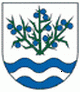 P O Z V Á N K AV súlade s ustanovením §12 ods. 1 a § 13 ods. 4 písm. a) Zákona č. 369/1990 Z. z. o obecnom zriadení v znení neskorších predpisov z v o l á v a m6. zasadnutie Obecného zastupiteľstva v Trnovci nad Váhom, ktoré sa bude konaťdňa 15. júna 2015 o 17.oohod.v zasadačke Obecného úradu Trnovec nad Váhom.P R O G R A M:1. Otvorenie a) voľba návrhovej komisieb) určenie zapisovateľac) určenie overovateľov zápisnice2. Kontrola plnenia uznesení3. Projekt ,,Obnova verejného osvetlenia v obci Trnovec nad Váhom“- žiadosť o NFP v rámci opatrenia
    2.2 OP KaHR
4. Nový stavebný obvod pre individuálnu výstavbu rodinných domov - zámer predaja majetku obce
    Trnovec nad Váhom
5. Žiadosť o odkúpenie pozemku6. Obecná verejná kanalizácia7. Vývoz TKO- predĺženie zmluvy8. Zberný dvor- aktualizácia projektovej dokumentácie9. Nájomné byty ( predĺženie nájomných zmlúv )10. Rôzne11. Diskusia12. Záver                                                                                                                                         Ing. Július Rábek                                                                                                                                            starosta obceTrnovec nad Váhom, 10.6.2015